Union internationale de coopération en matière de brevets(Union du PCT)AssembléeQuarante-neuvième session (21e session ordinaire)Genève, 2 – 11 octobre 2017Prolongation de la nomination des administrations chargées de la recherche internationale et de l’examen préliminaire international selon le PCTDocument établi par le Bureau internationalLe Commissaire aux brevets du Canada a informé le Bureau international qu’il ne sera pas possible de mener à bien les processus nationaux pertinents aux fins de l’approbation du nouvel accord exposé à l’annexe IV du document PCT/A/49/2 avant le 31 décembre 2017.Par conséquent, il est proposé d’adopter la même démarche que celle qui a déjà été proposée à l’égard de l’Office australien des brevets dans le document PCT/A/49/2, notamment :maintenir la prolongation de la nomination du Commissaire aux brevets du Canada en qualité d’administration chargée de la recherche internationale et d’administration chargée de l’examen préliminaire international jusqu’au 31 décembre 2027, comme proposé au paragraphe 10.iii) du document PCT/A/49/2;approuver un projet d’accord entre le Bureau international et le Commissaire aux brevets du Canada, qui soit identique à celui proposé dans le document PCT/A/49/2, en remplaçant la date visée à l’article 9 (Entrée en vigueur) par une date qui sera déterminée ultérieurement;  etapprouver également la prolongation de l’accord existant entre le Bureau international et le Commissaire aux brevets du Canada pour une période pouvant aller jusqu’à un an en attendant la ratification du nouvel accord, l’accord actuel prenant automatiquement fin à l’entrée en vigueur du nouvel accord.De ce fait, le document PCT/A/49/2 est modifié comme suit :paragraphes 8 et 9 : des renvois au Commissaire aux brevets du Canada sont ajoutés de sorte que ces deux paragraphes soient libellés comme suit :“8.	Il est proposé que tous les accords, à l’exception de celui conclu par l’Office australien des brevets avec le Bureau international, ainsi que celui conclu par le Commissaire aux brevets du Canada avec le Bureau international, entrent en vigueur le 1er janvier 2018 à la suite de l’expiration des accords existants.“9.	En ce qui concerne l’Office australien des brevets et le Commissaire aux brevets du Canada, les Ggouvernements respectifs australien ne seraont pas en mesure de mener à terme la procédure de ratification nécessaire au niveau national avant l’expiration, le 31 décembre 2017, des l’accords actuellement en vigueur.  Par conséquent, il est proposé de prolonger cets accords pour une période pouvant aller jusqu’à un an en attendant la ratification dues nouvelaux accords, l’les accords actuels prenant automatiquement fin à l’entrée en vigueur dudes nouvelaux accords.  L’Les accords portant prolongation et dules nouvelaux accords conclus respectivement avec l’Office australien des brevets et le Commissaire aux brevets du Canada sont tous les deux reproduits dans l’les annexes II et IV du présent document.”[Note : pour faire ressortir les modifications apportées à ces deux paragraphes, le texte nouveau a été souligné et le texte supprimé a été biffé, mais ces indications n’apparaîtront pas dans le texte final.]l’annexe IV (Projet d’accord entre le Commissaire aux brevets du Canada et le Bureau international) est remplacée par l’annexe du présent document, qui contient à la fois le nouvel accord portant prolongation et le projet d’accord principal modifié, tel que décrit au paragraphe 2.b) ci-dessus.[L’annexe (remplaçant l’annexe IV du document PCT/A/49/2) suit]Modification de l’accordentre le Commissaire aux brevets du Canada
et le Bureau international de l’Organisation Mondiale de la Propriété Intellectuelleconcernant les fonctions du Commissaire aux brevets du Canada
en qualité d’administration chargée de la recherche internationale
et d’administration chargée de l’examen préliminaire international
au titre du Traité de coopération en matière de brevetsPréambule	Le Commissaire aux brevets du Canada et le Bureau international de l’Organisation Mondiale de la Propriété Intellectuelle,	Considérant que l’accord conclu entre le Commissaire aux brevets du Canada et le Bureau international de l’OMPI en ce qui concerne les fonctions du Commissaire aux brevets du Canada en qualité d’administration chargée de la recherche internationale et d’administration chargée de l’examen préliminaire international au titre du Traité de coopération en matière de brevets (PCT) le 13 décembre 2007 (ci-après dénommé “l’accord”), en vertu des articles 16.3)b) et 32.3), a été conclu pour une période de 10 ans, du 1er janvier 2008 au 31 décembre 2017,	Considérant que cet accord a été modifié en 2010, ces modifications ayant été publiées dans la Gazette du PCT dans le n° du 22 juillet 2010,	Considérant que le Commissaire aux brevets du Canada et le Bureau international de l’OMPI ont déjà entamé, en vue du renouvellement dudit accord, les négociations prévues à son article 10,	Conscients que le Commissaire aux brevets du Canada ne sera pas en mesure de mener à terme les procédures internes nécessaires pour ratifier un nouvel accord, avant l’extinction de l’accord le 31 décembre 2017, concernant les fonctions du Commissaire aux brevets du Canada en qualité d’administration chargée de la recherche internationale et d’administration chargée de l’examen préliminaire international au titre du Traité de coopération en matière de brevets,	Sont convenus de ce qui suit :Article premier
Prolongation de l’accord	1)	L’accord signé le 13 décembre 2007 entre le Commissaire aux brevets du Canada et le Bureau international de l’Organisation Mondiale de la Propriété Intellectuelle, y compris ses modifications et annexes, est prolongé jusqu’à la plus proche des deux dates suivantes : le 31 décembre 2018 ou la veille de la date d’entrée en vigueur d’un nouvel accord sur le même sujet conclu conformément aux articles 16.3)b) et 32.3) du PCT et selon les procédures juridiques et constitutionnelles internes du Canada.	2)	De ce fait, les indications du “31 décembre 2017” qui figurent aux articles 10 et 12 de l’accord sont modifiées en conséquence, et se lisent comme suit : “31 décembre 2018”.Article 2
Approbation et entrée en vigueur	1)	Conformément à l’article 11.1) de l’accord, la présente modification doit être approuvée par l’Assemblée de l’Union internationale de coopération en matière de brevets.	2)	Sous réserve de l’alinéa 1) du présent article, la présente modification prend effet au 31 décembre 2017.En foi de quoi, les soussignés ont apposé leur signature au bas du présent accord.	Fait à [ville], le [date], en deux exemplaires originaux en langues anglaise et française, chaque texte faisant également foi.Projet d’accordentre le Commissaire aux brevets du Canada
et le Bureau international de l’Organisation Mondiale de la Propriété Intellectuelleconcernant les fonctions du Commissaire aux brevets du Canada
en qualité d’administration chargée de la recherche internationale
et d’administration chargée de l’examen préliminaire international
au titre du Traité de coopération en matière de brevetsPréambule	Le Commissaire aux brevets du Canada et le Bureau international de l’Organisation Mondiale de la Propriété Intellectuelle,	Considérant que l’Assemblée de l’Union du PCT, après avoir entendu l’avis du Comité de coopération technique du PCT, a nommé Commissaire aux brevets du Canada en qualité d’administration chargée de la recherche internationale et de l’examen préliminaire international au titre du Traité de coopération en matière de brevets, et approuvé le présent accord conformément aux articles 16.3) et 32.3),	Sont convenus de ce qui suit :Article premier
Termes et expressions	1)	Aux fins du présent accord, on entend par		a)	“traité” le Traité de coopération en matière de brevets;		b)	“règlement d’exécution” le règlement d’exécution du traité;		c)	“instructions administratives” les instructions administratives du traité;		d)	“article” un article du traité (sauf quand il est fait expressément référence à un article du présent accord);		e)	“règle” une règle du règlement d’exécution;		f)	“État contractant” un État partie au traité;		g)	“Administration” le Commissaire aux brevets du Canada;		h)	“Bureau international” le Bureau international de l’Organisation Mondiale de la Propriété Intellectuelle.	2)	Aux fins du présent accord, tous les autres termes et expressions utilisés dans ledit accord qui sont également employés dans le traité, le règlement d’exécution ou les instructions administratives ont le même sens que dans le traité, le règlement d’exécution et les instructions administratives.Article 2
Obligations fondamentales	1)	L’Administration procède à la recherche internationale et à l’examen préliminaire international conformément aux dispositions du traité, du règlement d’exécution, des instructions administratives et du présent accord et assume toutes autres fonctions confiées aux administrations chargées de la recherche internationale et aux administrations chargées de l’examen préliminaire international en vertu de ces dispositions.	2)	Pour procéder à la recherche internationale et à l’examen préliminaire international, l’Administration applique et observe toutes les règles communes à la recherche internationale et à l’examen préliminaire international et se conforme notamment aux Directives concernant la recherche internationale et l’examen préliminaire international selon le PCT.	3)	L’Administration assure le fonctionnement d’un système de gestion de la qualité conformément aux exigences prévues dans les Directives concernant la recherche internationale et l’examen préliminaire international selon le PCT.	4)	L’Administration et le Bureau international, eu égard à leurs tâches respectives telles que prévues par le traité, le règlement d’exécution, les instructions administratives et le présent accord, se prêtent mutuellement assistance, dans la mesure qu’ils jugent l’un et l’autre appropriée, pour l’exécution desdites tâches.Article 3
Compétence de l’Administration	1)	L’Administration agit en qualité d’administration chargée de la recherche internationale à l’égard de toute demande internationale déposée auprès de l’office récepteur de tout État contractant, ou agissant pour tout État contractant, indiqué à l’annexe A du présent accord, à condition que l’office récepteur l’ait désignée à cette fin, que la demande, ou une traduction de celle-ci remise aux fins de la recherche internationale, soit dans la langue ou dans l’une des langues indiquées à l’annexe A du présent accord et, le cas échéant, que l’Administration ait été choisie par le déposant et que toute autre condition précisée dans l’annexe A du présent accord au sujet d’une telle demande soit remplie.	2)	L’Administration agit en qualité d’administration chargée de l’examen préliminaire international à l’égard de toute demande internationale déposée auprès de l’office récepteur de tout État contractant, ou agissant pour tout État contractant, indiqué à l’annexe A du présent accord, à condition que l’office récepteur l’ait désignée à cette fin, que la demande, ou une traduction de celle-ci remise aux fins de l’examen préliminaire international, soit dans la langue ou dans l’une des langues indiquées à l’annexe A du présent accord et, le cas échéant, que l’Administration ait été choisie par le déposant et que toute autre condition précisée dans l’annexe A du présent accord au sujet d’une telle demande soit remplie.	3)	Lorsqu’une demande internationale est déposée auprès du Bureau international agissant en tant qu’office récepteur en vertu de la règle 19.1.a)iii), les alinéas 1) et 2) s’appliquent comme si la demande avait été déposée auprès d’un office récepteur compétent en vertu de la règle 19.1.a)i) ou ii), b) ou c) ou de la règle 19.2.i).	4)	L’Administration effectue des recherches internationales supplémentaires conformément à la règle 45bis dans les limites qu’elle fixe, comme indiqué à l’annexe B du présent accord.Article 4
Objets pour lesquels la recherche et l’examen ne sont pas obligatoires	En vertu, respectivement, de l’article 17.2)a)i) et de l’article 34.4)a)i), l’Administration n’est pas tenue d’effectuer la recherche internationale ou l’examen préliminaire international dans la mesure où elle considère que la demande internationale concerne un objet visé à la règle 39.1 ou à la règle 67.1, selon le cas, à l’exception des objets indiqués à l’annexe C du présent accord.Article 5
Taxes et droits	1)	Un barème de toutes les taxes requises par l’Administration, ainsi que de tous les autres droits que l’Administration peut percevoir en qualité d’administration chargée de la recherche internationale et d’administration chargée de l’examen préliminaire international, figure à l’annexe D du présent accord.	2)	Sous réserve des conditions et limites indiquées à l’annexe D du présent accord, l’Administration	i)	rembourse tout ou partie de la taxe de recherche acquittée, ou supprime ou réduit la taxe de recherche, lorsque le rapport de recherche internationale peut se baser entièrement ou partiellement sur les résultats d’une recherche effectuée antérieurement (règles 16.3 et 41.1);	ii)	rembourse la taxe de recherche lorsque la demande internationale est retirée ou considérée comme retirée avant le début de la recherche internationale.	3)	L’Administration rembourse, aux conditions et dans les limites indiquées à l’annexe D du présent accord, tout ou partie de la taxe d’examen préliminaire acquittée lorsque la demande d’examen préliminaire international est considérée comme n’ayant pas été présentée (règle 58.3), ou bien lorsque la demande d’examen préliminaire international ou la demande internationale est retirée par le déposant avant le début de l’examen préliminaire international.Article 6
Classification	Aux fins des règles 43.3.a) et 70.5.b), l’Administration indique la classe dans laquelle entre l’objet selon la classification internationale des brevets.  L’Administration peut, en outre, conformément aux règles 43.3 et 70.5, indiquer le classement de l’objet selon toute autre classification des brevets énoncée à l’annexe E du présent accord dans les limites qu’elle fixe, comme indiqué dans ladite annexe.Article 7
Langues utilisées par l’Administration pour la correspondance	L’Administration utilise, aux fins de la correspondance (y compris les formulaires), à l’exclusion de la correspondance échangée avec le Bureau international, la langue ou l’une des langues indiquées à l’annexe F, compte tenu de la langue ou des langues indiquées à l’annexe A et de la langue ou des langues dont l’usage est autorisé par l’Administration conformément à la règle 92.2.b).Article 8
Recherche de type international	L’Administration effectue des recherches de type international dans les limites qu’elle fixe, comme indiqué à l’annexe G du présent accord.Article 9
Entrée en vigueur	Le présent accord entre en vigueur le [date].Article 10
Durée et renouvellement	Le présent accord restera en vigueur jusqu’au 31 décembre 2027.  En juillet 2026 au plus tard, les parties au présent accord entameront des négociations en vue de le renouveler.Article 11
Modification	1)	Sans préjudice des alinéas 2) et 3), les parties peuvent convenir de modifications à apporter au présent accord, sous réserve de leur approbation par l’Assemblée de l’Union internationale de coopération en matière de brevets;  ces modifications prennent effet à la date convenue entre les parties.	2)	Sans préjudice de l’alinéa 3), le Directeur général de l’Organisation Mondiale de la Propriété Intellectuelle et l’Administration peuvent convenir de modifications à apporter aux annexes du présent accord;  nonobstant les dispositions de l’alinéa 4), ces modifications prennent effet à la date convenue entre eux.	3)	L’Administration peut, par notification adressée au Directeur général de l’Organisation Mondiale de la Propriété Intellectuelle,	i)	compléter les indications relatives aux États et aux langues figurant à l’annexe A du présent accord;	ii)	modifier les indications relatives aux recherches internationales supplémentaires figurant à l’annexe B du présent accord;	iii)	modifier le barème de taxes et de droits figurant à l’annexe D du présent accord;	iv)	modifier les indications relatives aux systèmes de classement des brevets figurant à l’annexe E du présent accord;	v)	modifier les indications relatives aux langues utilisées pour la correspondance figurant à l’annexe F du présent accord;	vi)	modifier les indications relatives aux recherches de type international figurant à l’annexe G du présent accord.	4)	Toute modification notifiée conformément à l’alinéa 3) prend effet à la date indiquée dans la notification;  toutefois,	i)	toute modification de l’annexe B tendant à ce que l’Administration n’effectue plus de recherches internationales supplémentaires ne prend effet que six mois au moins après la date de réception de la notification par le Bureau international, et	ii)	toute modification concernant la monnaie dans laquelle sont exprimés les taxes ou droits indiqués à l’annexe D ou leur montant, toute adjonction de nouvelles taxes ou de nouveaux droits, ou toute modification des conditions et des limites des remboursements ou des réductions de taxes indiquées à l’annexe D ne prend effet que deux mois au moins après la date de réception de la notification par le Bureau international.Article 12
Extinction	1)	Le présent accord prend fin avant le 31 décembre 2027 :	i)	si le Commissaire aux brevets du Canada notifie par écrit au Directeur général de l’Organisation Mondiale de la Propriété Intellectuelle son intention de mettre fin au présent accord;  ou	ii)	si le Directeur général de l’Organisation Mondiale de la Propriété Intellectuelle notifie par écrit au Commissaire aux brevets du Canada son intention de mettre fin au présent accord.	2)	L’extinction du présent accord conformément à l’alinéa 1) prend effet un an après réception de la notification par l’autre partie, sauf si un délai plus long est précisé dans la notification ou si les deux parties conviennent d’un délai plus court.	En foi de quoi les parties ont apposé leur signature au bas du présent accord.	Fait à [ville], le [date], en deux exemplaires originaux en langues anglaise et française, chaque texte faisant également foi.Annexe A
États et languesConformément à l’article 3 de l’accord, l’Administration spécifie :	i)	les États suivants pour lesquels elle agira :en ce qui concerne l’article 3.1) :le Canada et les États considérés comme des pays en développement conformément à la pratique établie de l’Assemblée générale des Nations Unies;en ce qui concerne l’article 3.2) :lorsque l’Administration a établi le rapport de recherche internationale, le Canada et les États considérés comme des pays en développement conformément à la pratique établie de l’Assemblée générale des Nations Unies.Lorsqu’un office récepteur désigne l’Administration internationale en vertu des articles 3.1) et 3.2), l’Administration internationale devient compétente à l’égard des demandes internationales déposées auprès de l’office récepteur à partir d’une date à convenir entre l’office récepteur et l’Administration internationale et à notifier au Bureau international.	ii)	la ou les langues suivantes qu’elle acceptera :anglais, français.Annexe B
Recherche internationale supplémentaire : 
documents sur lesquels porte la recherche;  limitations et conditions	L’Administration n’effectue pas de recherches internationales supplémentaires.Annexe C
Objets non exclus de la recherche ou de l’examen	Les objets visés à la règle 39.1 ou 67.1 qui, conformément à l’article 4 de l’accord, ne sont pas exclus de la recherche ou de l’examen sont les suivants :tout objet qui, conformément aux dispositions de la législation canadienne en matière de brevets, est soumis à la recherche ou à l’examen dans le cadre de la procédure canadienne de délivrance des brevets.Annexe D
Taxes et droitsPartie I.  Barème de taxes et de droitsType de taxe ou de droit	Montant
	(en dollars canadiens)Taxe de recherche (règle 16.1.a))	1 600Taxe additionnelle (règle 40.2.a))	1 600Taxe d’examen préliminaire (règle 58.1.b))	800Taxe additionnelle (règle 68.3.a))	800Taxe pour la délivrance de copies (règles 44.3.b), 71.2.b),94.1ter et 94.2) sous forme électroniquea)	pour les 7 premiers mégaoctets, plus	10b)	par tranche de 10 mégaoctets ou partie de celle-ci qui excède les 7 premiers 
mégaoctets	101Taxe pour la délivrance de copies (règles 44.3.b), 71.2.b),94.1ter et 94.2), par page (sur papier)	11Partie II.  Conditions et limites des remboursements ou des réductions de taxes	1)	Toute somme payée par erreur, sans raison ou en excédent par rapport au montant dû au titre des taxes indiquées dans la partie I est remboursée.	2)	Lorsque la demande internationale est retirée ou considérée comme retirée en vertu de l’article 14.1), 3) ou 4) avant le début de la recherche internationale, le montant de la taxe de recherche qui a été acquitté est intégralement remboursé.	3)	Lorsque l’Administration peut utiliser les résultats d’une recherche antérieure, elle rembourse 25% du montant de la taxe de recherche acquittée, selon le degré d’utilisation de la recherche antérieure par l’Administration.	4)	Dans les cas prévus à la règle 58.3, le montant de la taxe d’examen préliminaire qui a été acquitté est intégralement remboursé.	5)	Lorsque la demande internationale ou la demande d’examen préliminaire international est retirée avant le début de l’examen préliminaire international, le montant de la taxe d’examen préliminaire qui a été acquitté est intégralement remboursé.Annexe E
Classification	En vertu de l’article 6 de l’accord, l’Administration utilise le(s) système(s) de classement ci-après en sus de la classification internationale des brevets : aucunAnnexe F
Langues utilisées pour la correspondance	Conformément à l’article 7 de l’accord, l’Administration spécifie la ou les langue(s) suivante(s) :anglais, français.Annexe G
Recherche de type international	En vertu de l’article 8 de l’accord, l’Administration spécifie les limites suivantes en ce qui concerne les recherches de type international :	L’Administration n’effectue pas de recherches de type international.[Fin de l’annexe et du document]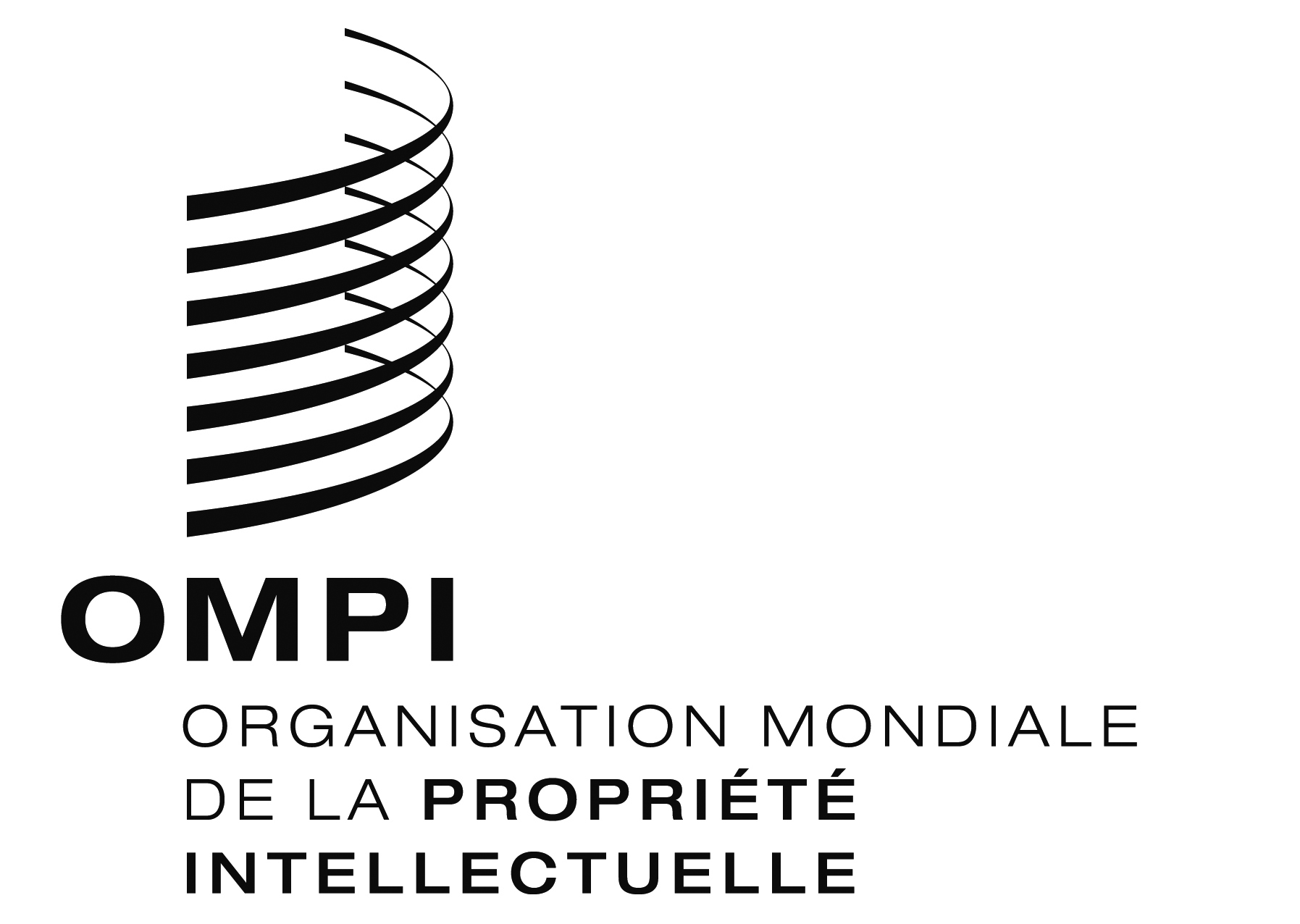 FPCT/A/49/2 Corr.PCT/A/49/2 Corr.PCT/A/49/2 Corr.ORIGINAL : anglaisORIGINAL : anglaisORIGINAL : anglaisDATE : 27 septembre 2017DATE : 27 septembre 2017DATE : 27 septembre 2017Pour le Commissaire aux brevets du Canada :Pour le Bureau international de l’Organisation Mondiale de la Propriété Intellectuelle :Le Commissaire aux brevets du Canada :Pour le Bureau international de l’Organisation Mondiale de la Propriété Intellectuelle : 